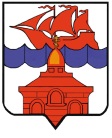 РОССИЙСКАЯ  ФЕДЕРАЦИЯКРАСНОЯРСКИЙ КРАЙТАЙМЫРСКИЙ ДОЛГАНО-НЕНЕЦКИЙ МУНИЦИПАЛЬНЫЙ РАЙОНАДМИНИСТРАЦИЯ СЕЛЬСКОГО ПОСЕЛЕНИЯ ХАТАНГАПОСТАНОВЛЕНИЕО внесении изменений в Постановление администрации сельского поселения Хатанга от 30.11.2012 г. № 174-П «Об утверждении квалификационных требований для замещения должностей муниципальной службы в администрации сельского поселения Хатанга»На основании статьи 9 Федерального закона от 02.03.2007 г. № 25-ФЗ «О муниципальной службе в Российской Федерации», статьи 2 Закона Красноярского края от 24.04.2008 г. № 5-1565 «Об особенностях правового регулирования муниципальной службы в Красноярском крае», а также установления типовых квалификационных требований для замещения должностей муниципальной службы в администрации сельского поселения Хатанга,ПОСТАНОВЛЯЮ:Внести в Постановление администрации сельского поселения Хатанга от 30.11.2012 г. № 174-П «Об утверждении квалификационных требований для замещения должностей муниципальной службы в администрации сельского поселения Хатанга» (далее – Постановление) следующие изменения:1.1. Раздел 2 «Квалификационные требования к уровню профессионального образования и стажу работы» Приложения к Постановлению изложить в следующей редакции:«2. Квалификационные требования к уровню профессионального образования и стажу работы2.1. Для замещения главных должностей муниципальной службы необходимо иметь высшее образование, не менее одного года стажа муниципальной службы или не менее одного года стажа работы по специальности, направлению подготовки.2.2. Для замещения ведущих должностей категории «Специалисты», «Обеспечивающие специалисты» необходимо иметь высшее образование, требования к стажу муниципальной и стажу работы по специальности не предъявляются.2.3. Для замещения старших должностей категории «Специалисты» необходимо иметь высшее образование, требования к стажу муниципальной и стажу работы по специальности не предъявляются.2.4. Для замещения младших должностей категории «Обеспечивающие специалисты» необходимо иметь профессиональное образование, требования к стажу муниципальной и стажу работы по специальности не предъявляются.».Опубликовать Постановление в Информационном бюллетене Хатангского сельского Совета депутатов и администрации сельского поселения Хатанга и на официальном сайте органов местного самоуправления сельского поселения Хатанга www.hatanga24.ru.Постановление вступает в силу в день, следующий за днем его официального опубликования. 4.	Контроль за исполнением настоящего Постановления оставляю за собой.Глава сельского поселения Хатанга                                                                      А. В. Кулешов30.03.2018 г. № 039 - П